                 Мастер-класс по декорированию бутылки нитьюМатериалы необходимые для работы:1.бутылка2.Нити темного и светлого тонов3.Клей4.Ножницы5.Остатки тюлиПошаговый процесс выполнения работы:-берем бутылку, нить.  Смазывая клеем, начинаем обматывать бутылку нитью по кругу.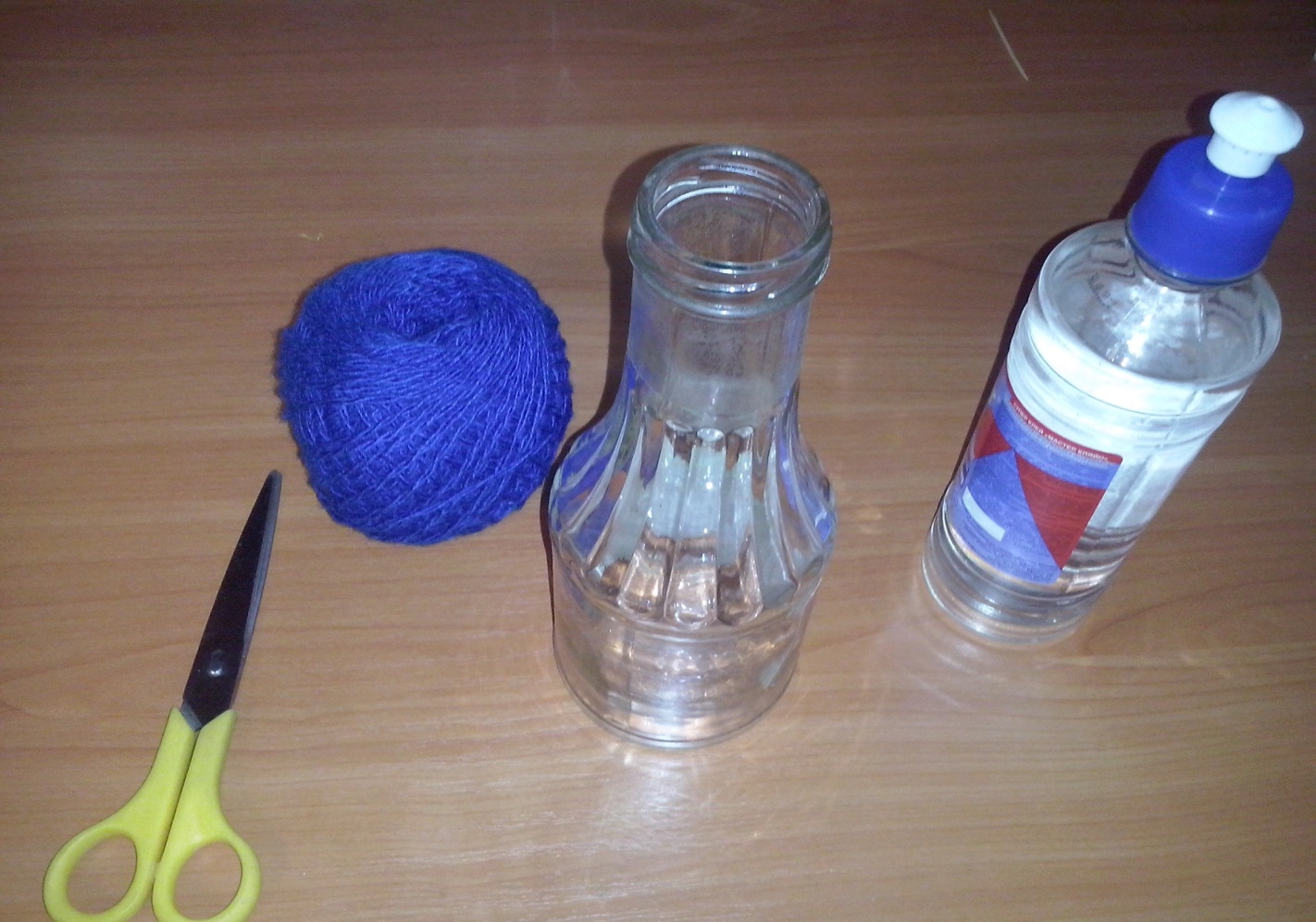 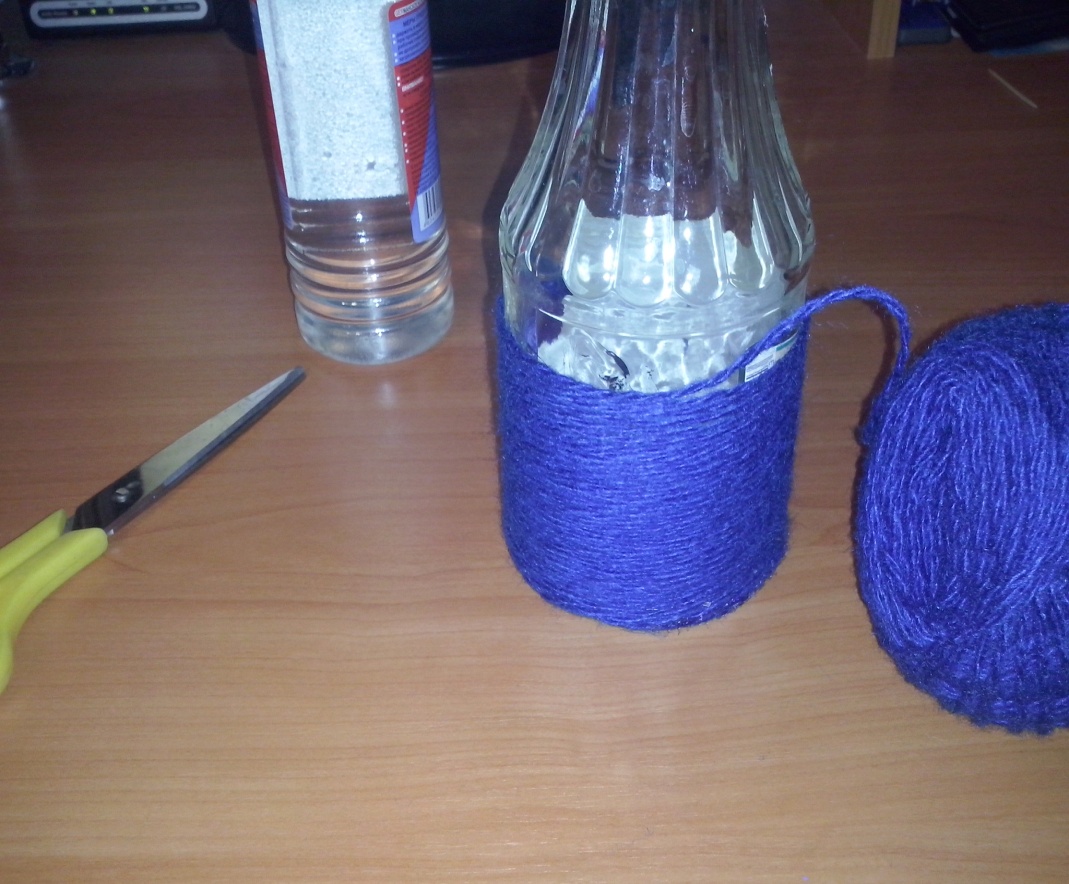 -из 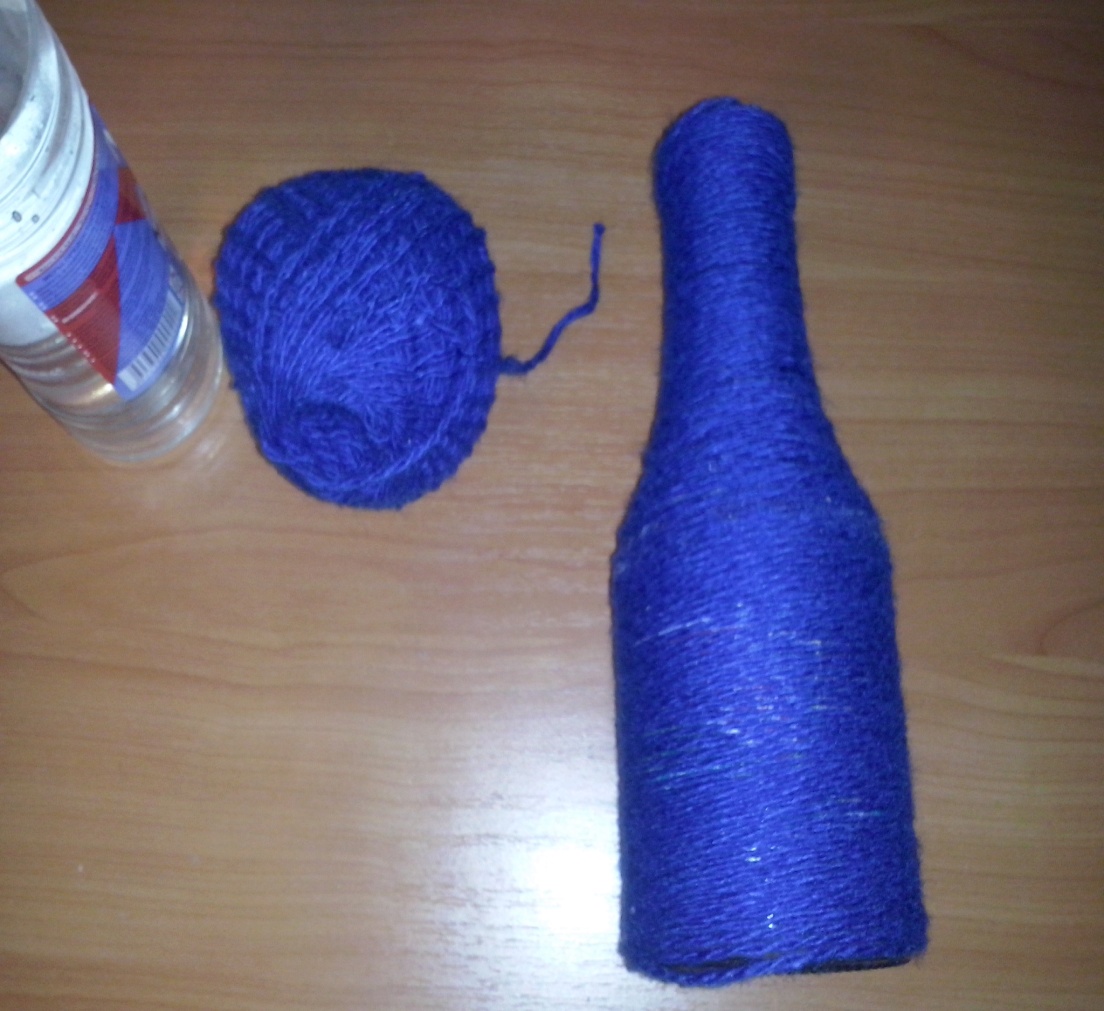 из светлой нити делаем цветочек, приклеиваем на бутылку.                                          -из остатков тюли вырезаем и приклеиваем узоры, цветочки.   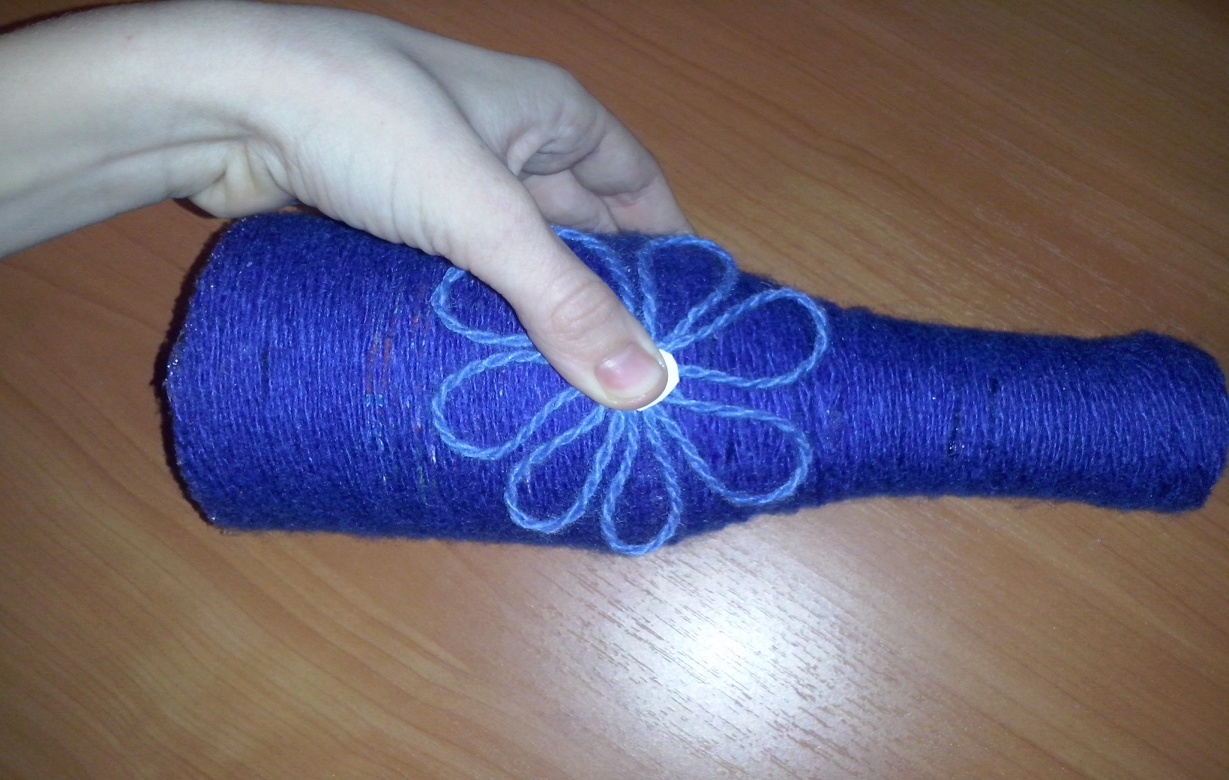 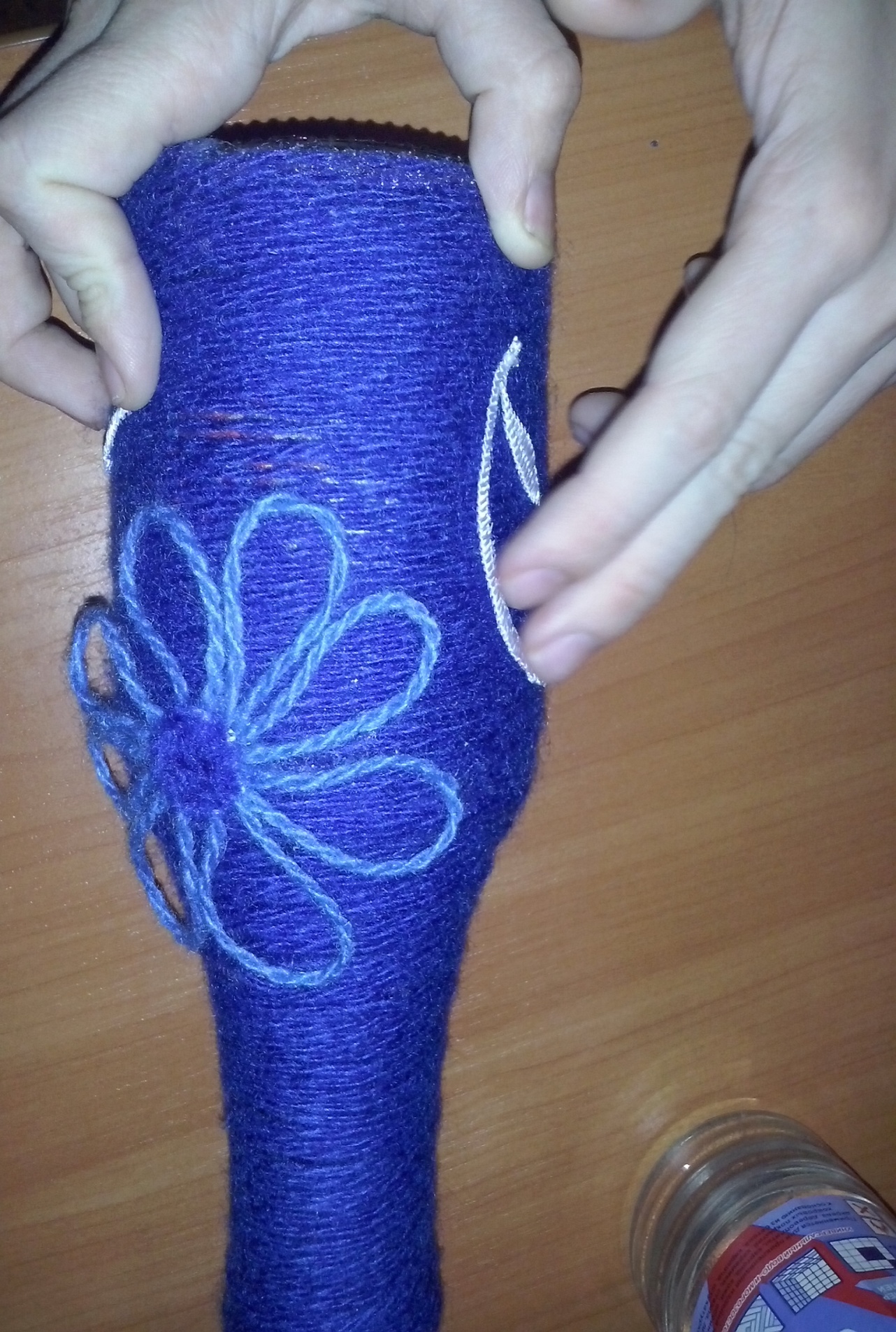 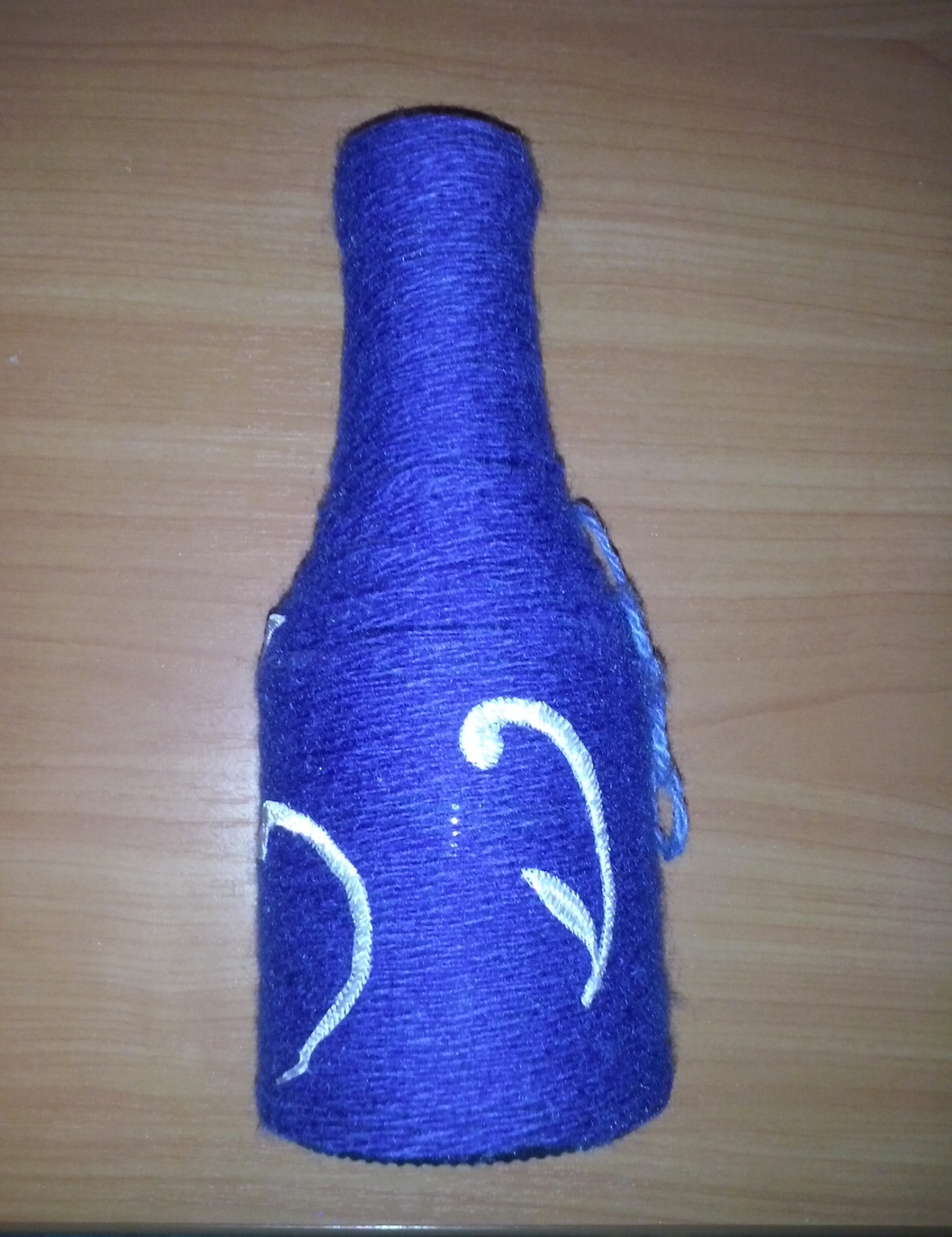 -свер-сверху наматываем нитью. 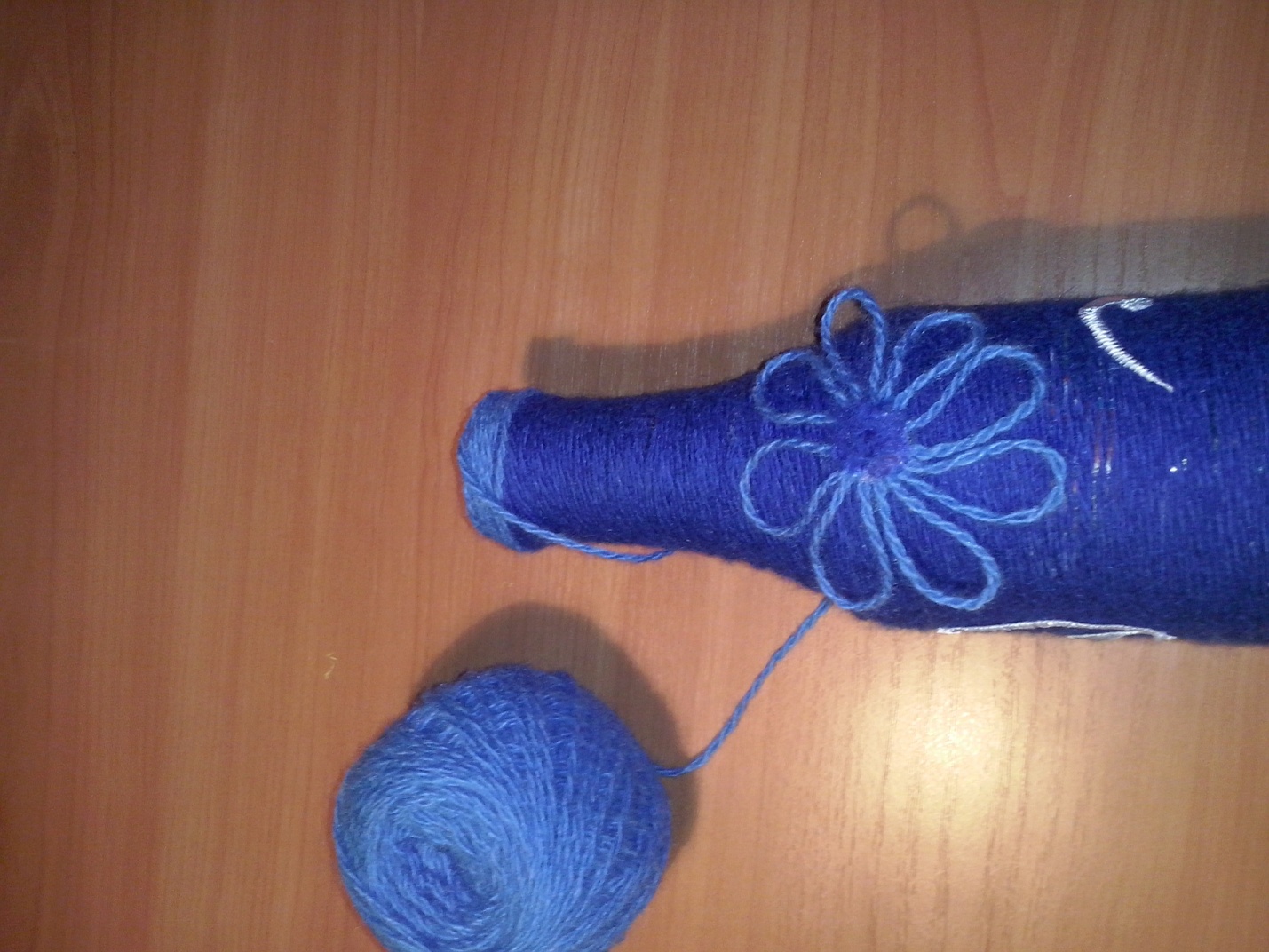 ------------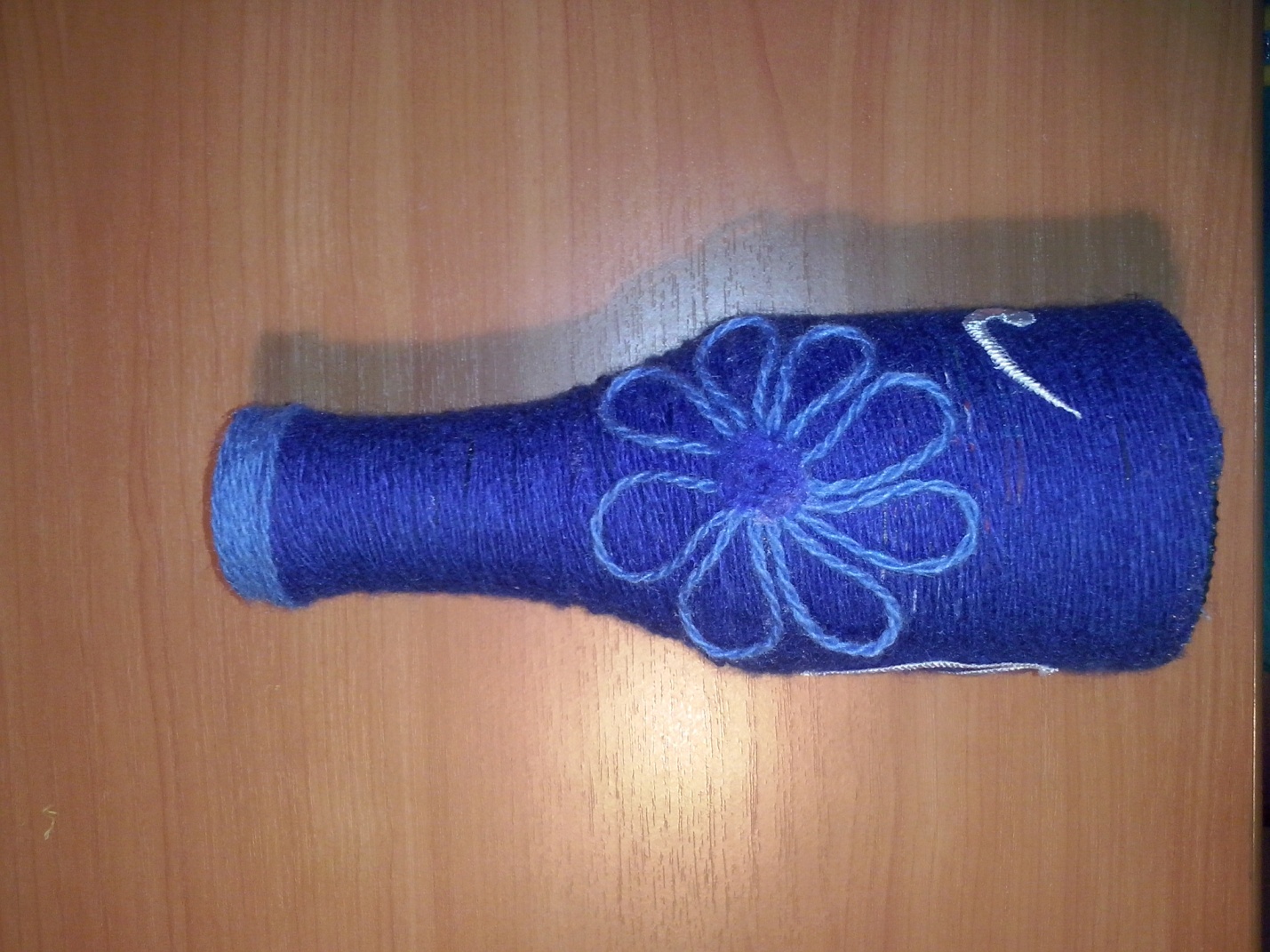 Готово.Вазу со цветами можно поставить на стол.